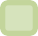 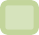 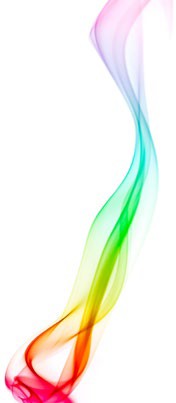 Career AspirationsWhat are your career aspirations?Educational, Academic and Professional QualificationsList, in chronological order, educational/academic establishments attended. Please give dates of attendance and course(s) completed with title and grade of award. Please enclose photocopies of all relevant further education (post 'A'level) certificates/award with the completed application form.Secondary EducationContinued…Completed Further/Vocational Education (if any)I declare that the information contained within the application is, to the best of my knowledge and belief, true and correct in every particular. I authorise the taking up of references in connection with this application.Signed	DatePlease send your Application Forms by email to:	Renata.harkness@michaelhall.co.ukPlease send your Application Forms by post to:	Renata Harkness, Course CoordinatorThe Heart Of Teaching, Kidbrooke ParkForest RowEast Sussex RH18 5JADBS ChecksPlease note, on acceptance onto the Heart of Teaching course we will ask you to fill in a DBS Application Form. https://www.gov.uk/disclosure-barring-service-check/documents-the-applicant-must-provide-“Michael Hall School is committed to safeguarding and promoting the welfare of children and young people and expects all staff and volunteers to share this commitment.”Kidbrooke Park, Forest Row, East Sussex RH18 5JA. Tel: 01342 822275 Fax: 01342 826593 www.theheartofteaching.co.uk Company number 539034. Registered charity number 307006Heart of TeachingHeart of TeachingHeart of TeachingHeart of TeachingHeart of TeachingMichael Hall Full-Time Teacher Training Course Application FormMichael Hall Full-Time Teacher Training Course Application FormMichael Hall Full-Time Teacher Training Course Application FormMichael Hall Full-Time Teacher Training Course Application FormMichael Hall Full-Time Teacher Training Course Application FormWe will hold your personal data on our database in accordance with the Data Protection Act 1998.We will hold your personal data on our database in accordance with the Data Protection Act 1998.We will hold your personal data on our database in accordance with the Data Protection Act 1998.We will hold your personal data on our database in accordance with the Data Protection Act 1998.We will hold your personal data on our database in accordance with the Data Protection Act 1998.This information may be accessed and reviewed for administrative purposes only.This information may be accessed and reviewed for administrative purposes only.This information may be accessed and reviewed for administrative purposes only.This information may be accessed and reviewed for administrative purposes only.This information may be accessed and reviewed for administrative purposes only.Personal Details (*please complete all fields)*Surname*Male	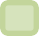 *Female	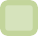 *First name(s)*Date of birthPermanent home address (*please complete all fields)Correspondence address (if different)Correspondence address (if different)Correspondence address (if different)Correspondence address (if different)*AddressAddress*TownTownPostcode*EmailEmail*TelephoneTelephone*MobileMobileNationalityPlease StateIs English your first language?   Yes	NoIs English your first language?   Yes	NoIs English your first language?   Yes	NoIs English your first language?   Yes	NoPlease give details of present/most recent employerPlease give details of previous employerPlease give details of previous employerPlease give details of previous employerPlease give details of previous employerEmployers nameEmployers nameEmployers addressEmployers addressEmployers addressEmployers addressEmployers addressTownTownPostcodePostcodeEmailEmailTelephoneTelephoneDate startedDate startedDate leftDate leftPlease give details of previous employerPlease give details of previous employerPlease give details of previous employerPlease give details of previous employerPlease give details of previous employerEmployers nameEmployers nameEmployers addressEmployers addressEmployers addressEmployers addressEmployers addressTownTownPostcodePostcodeEmailEmailTelephoneTelephoneDate startedDate startedDate leftDate leftSteiner Waldorf Education/AnthroposophyPlease detail your experience of, and interest in, Steiner Waldorf Education and state why you wish to attend this course.DatesSchool/CollegeQualificationSubject/GradeDatesCollege/UniversityQualificationSubject/Grade